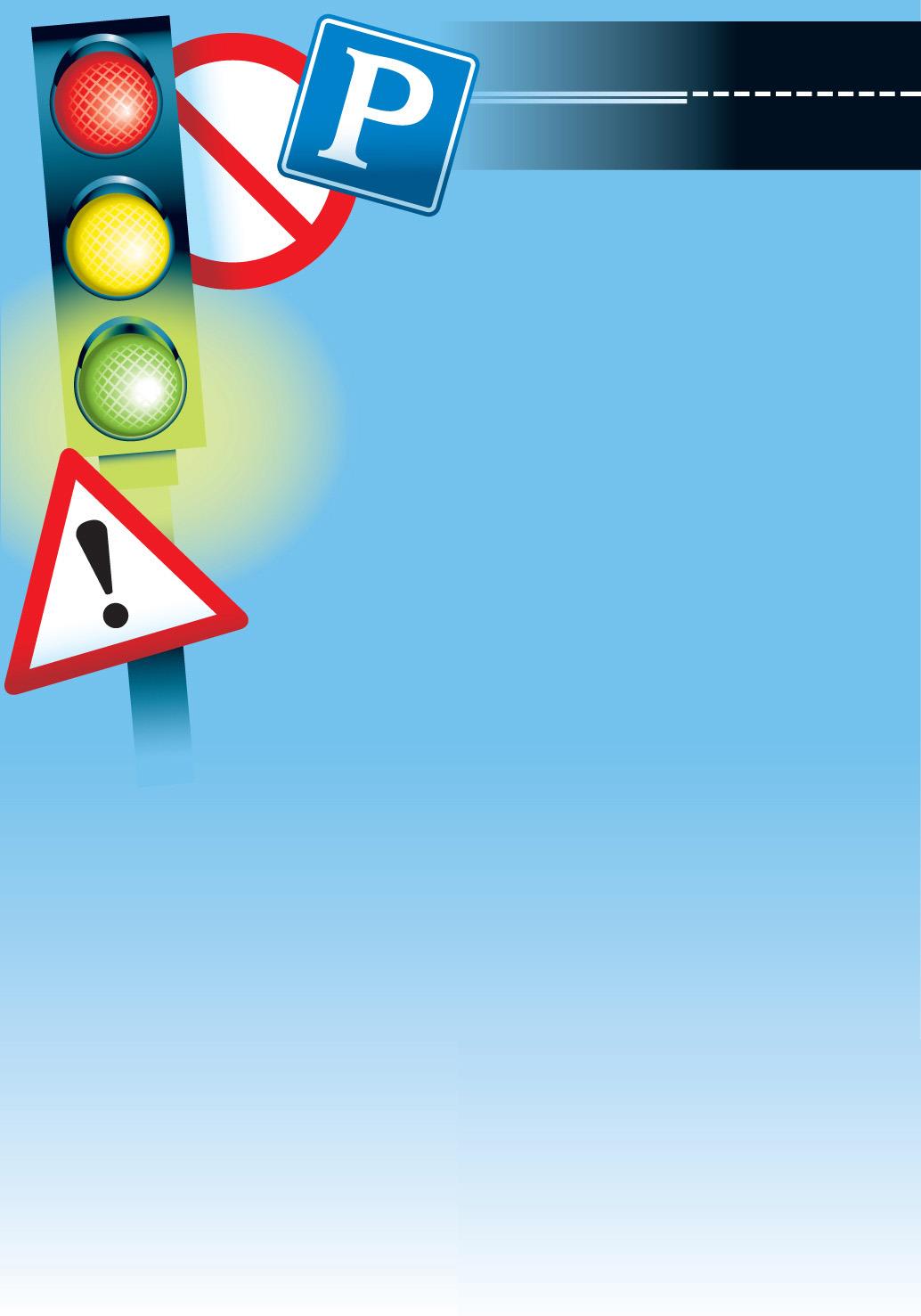    В рамках данного месячника безопасности проводились следующие мероприятия с детьми и родителями (законными представителями) воспитанников:       - социально значимые акции, пропагандирующие законопослушное поведение на дорогах детей и взрослых: «Письмо водителю», «Пристегнись!»,  «Засветись!», «Автокресло – детям!»;       - интернет-уроки, интерактивные практические занятия по соблюдению Правил дорожного движения;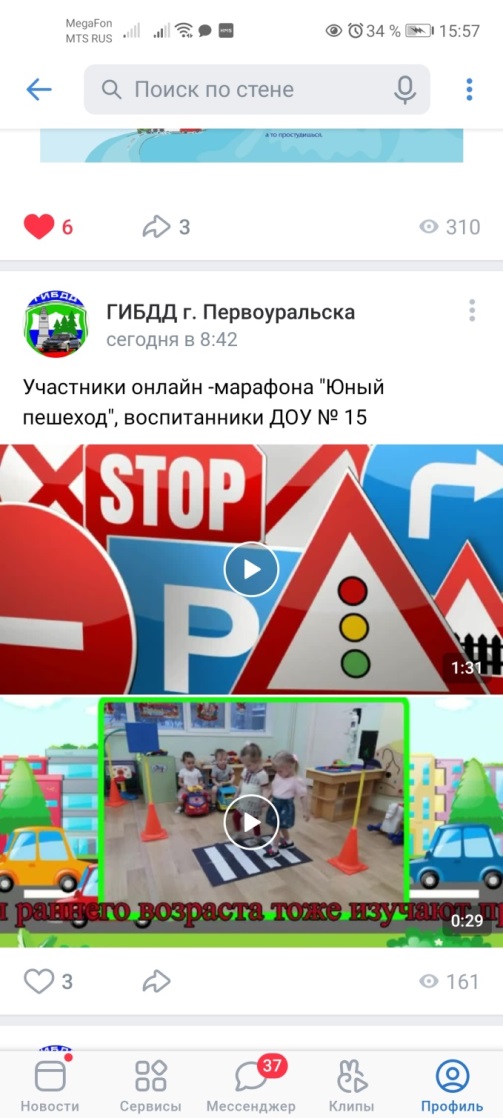        - тематические развлечения, беседы, игры.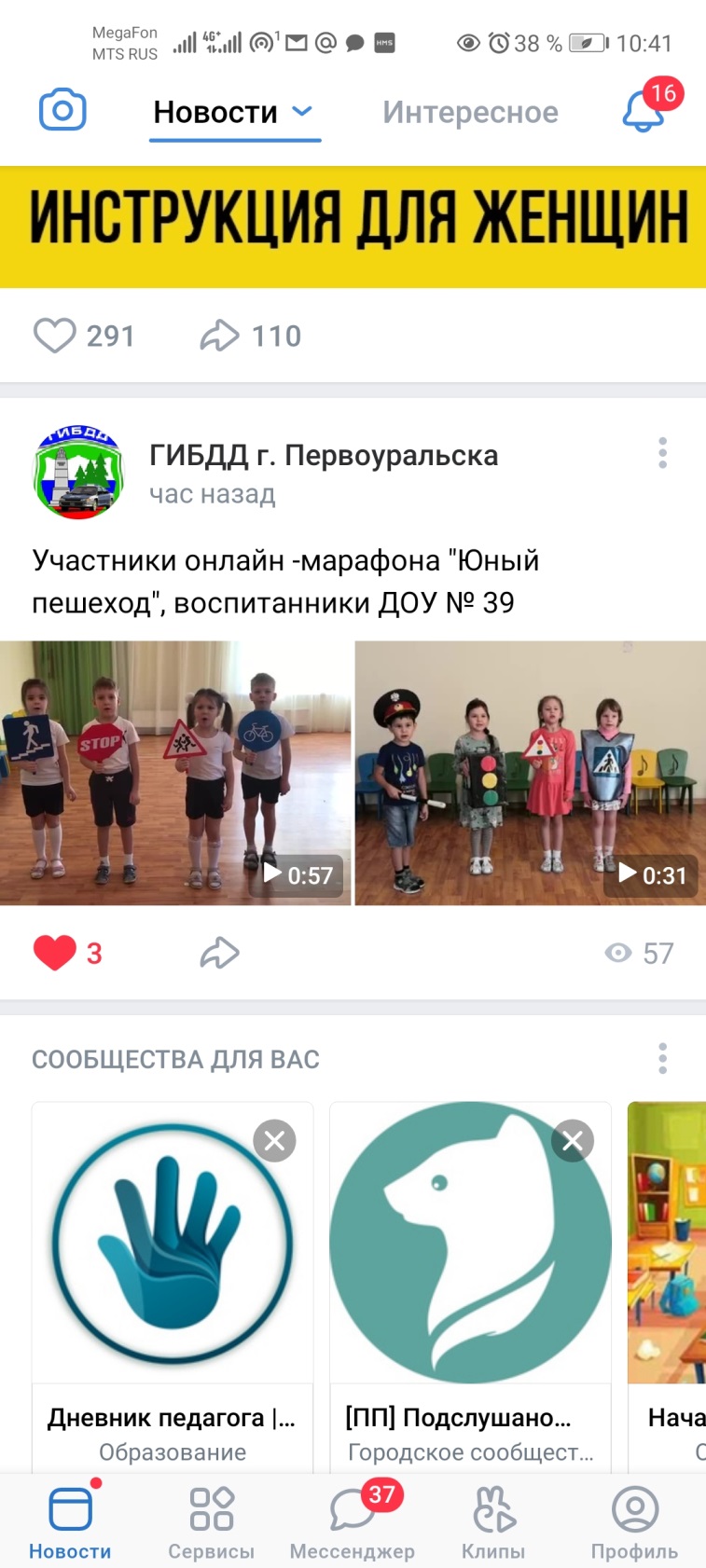 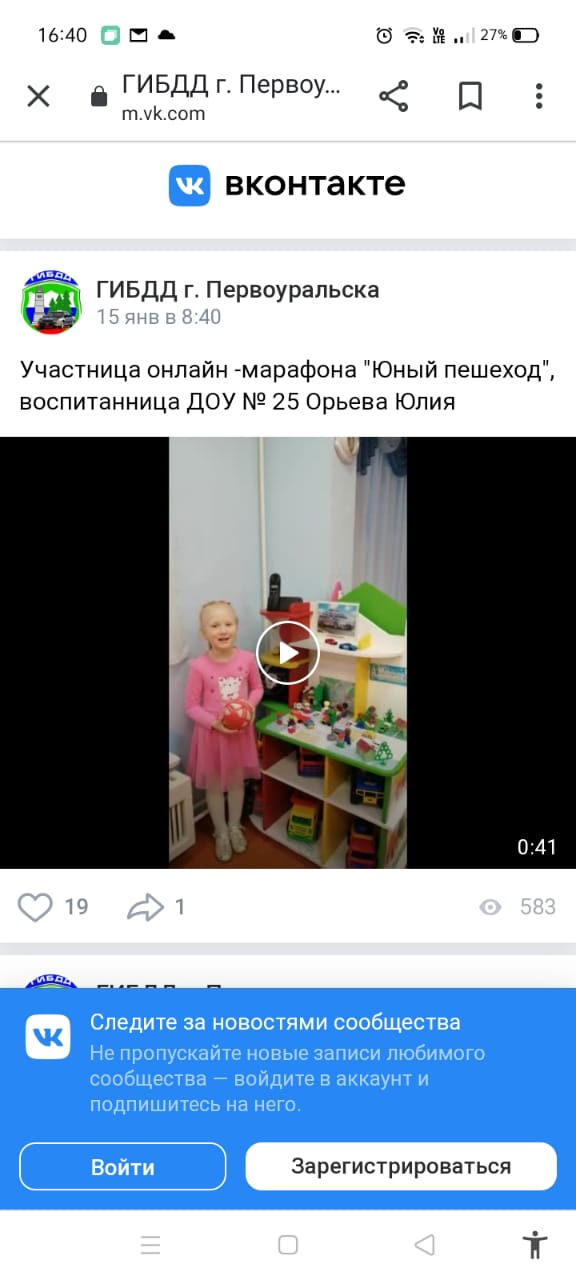 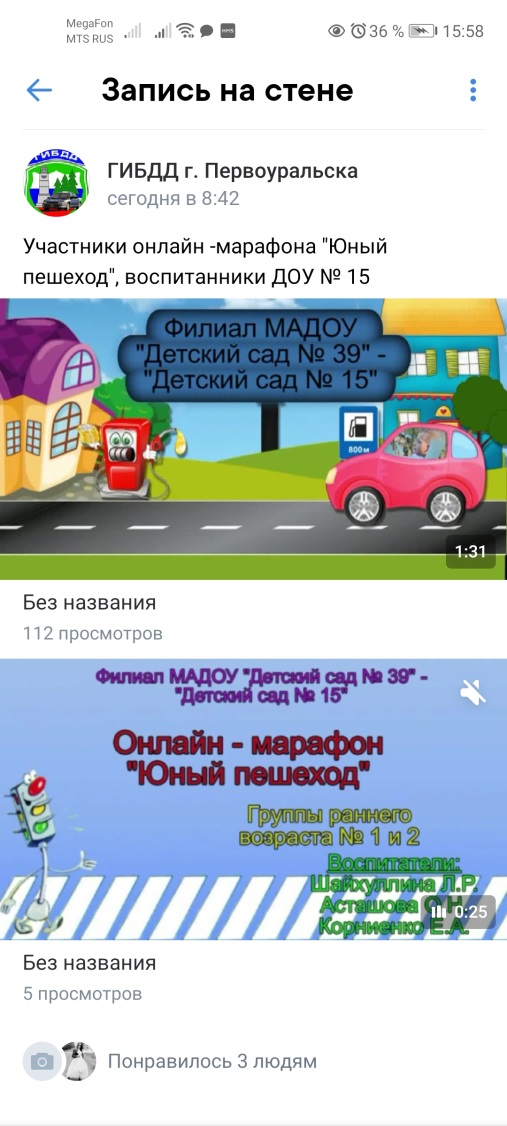 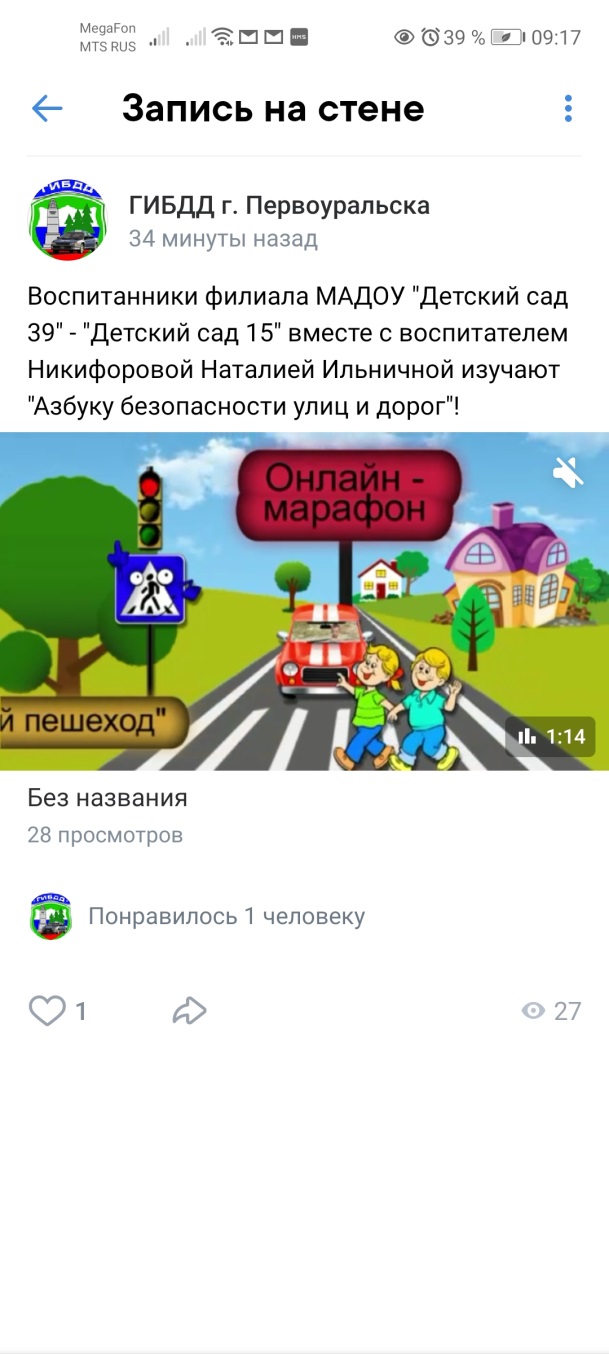 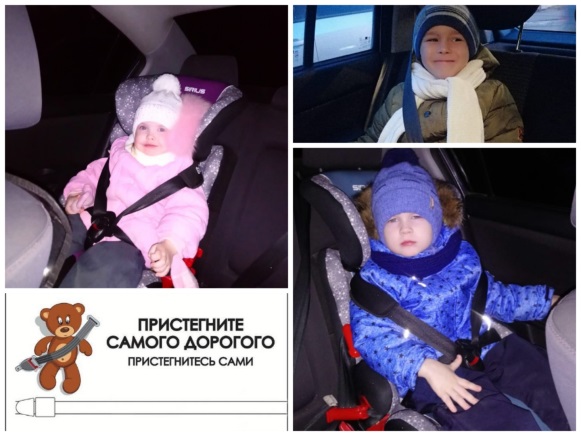 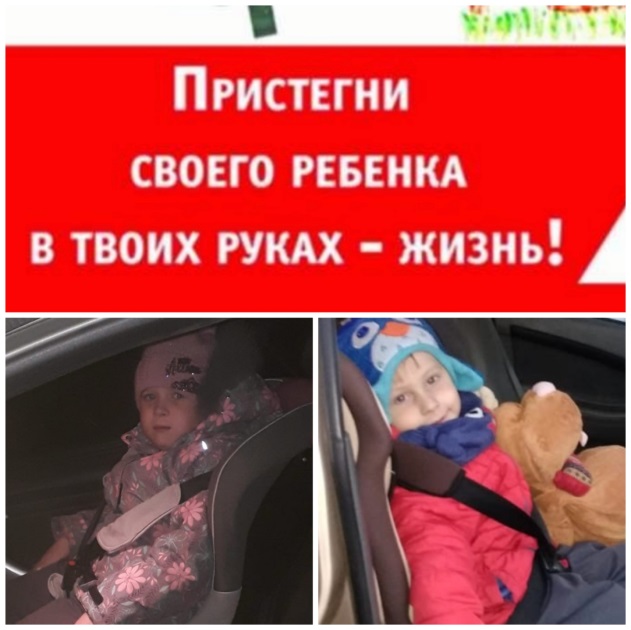 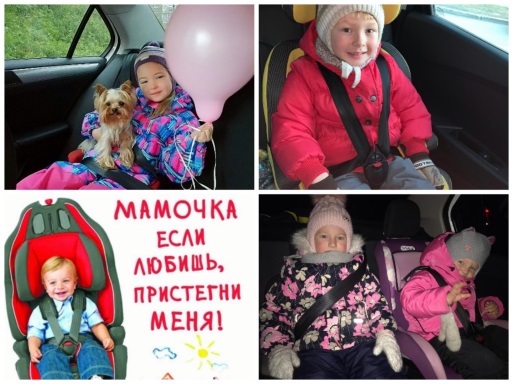 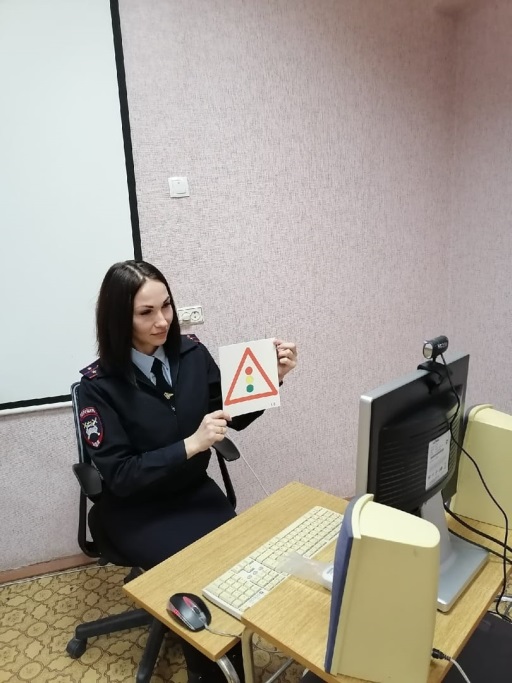 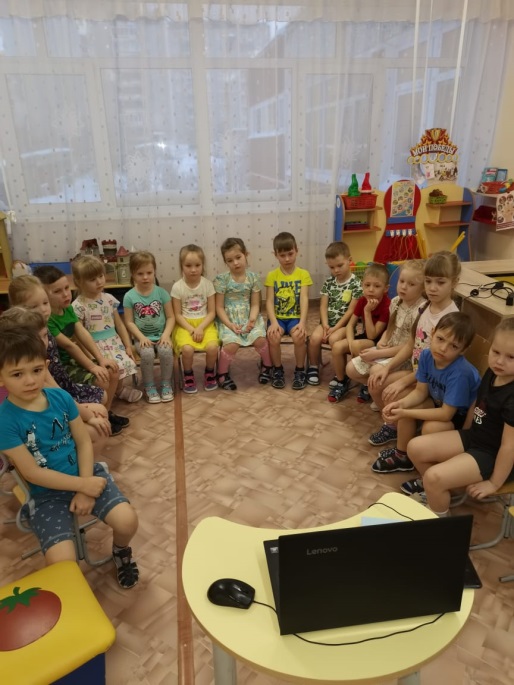 Посмотреть материаллы можно по ссылкам:https://m.vk.com/wall-163412148_1929  https://m.vk.com/video-163412148_456239165?list=37eb44793600be3e73&from=wall-163412148_1919 https://vk.com/video-163412148_456239170 https://vk.com/wall-163412148_1910 https://vk.com/wall-163412148_1955 https://vk.com/wall-163412148_1972  https://vk.com/wall-163412148_1895 